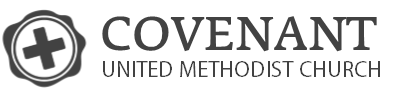 No Matter What Comes Through Those Doors		                                                 Week of May 30A sure thing, or two… Overcoming Trouble                        	       	                                    Rev. Kyle Gatlin     (John 16:23-24) In that day you will no longer ask me anything. Very truly I tell you, my Father will give you whatever you ask in my name. 24 Until now you have not asked for anything in my name. Ask and you will receive, and your joy will be complete.What does asking in the name of Jesus actually mean?(John 16:25-26) “Though I have been speaking figuratively, a time is coming when I will no longer use this kind of language but will tell you plainly about my Father. 26 In that day you will ask in my name. I am not saying that I will ask the Father on your behalf.We have direct access to God(Romans 8:34) Who then is the one who condemns? No one. Christ Jesus who died—more than that, who was raised to life—is at the right hand of God and is also interceding for us.(John 16:27-31) No, the Father himself loves you because you have loved me and have believed that I came from God. 28 I came from the Father and entered the world; now I am leaving the world and going back to the Father.” 29 Then Jesus’ disciples said, “Now you are speaking clearly and without figures of speech.  30 Now we can see that you know all things and that you do not even need to have anyone ask you questions. This makes us believe that you came from God.” 31 “Do you now believe?” Jesus replied.What does it take for you to believe?(John 16:32-33) “A time is coming and in fact has come when you will be scattered, each to your own home. You will leave me all alone. Yet I am not alone, for my Father is with me. 33 “I have told you these things, so that in me you may have peace. In this world you will have trouble. But take heart! I have overcome the world.”Sure Thing #1 – Trouble“In this world you will have trouble.” Sure Thing #2 – Peace“I have told you these things, so that in me you may have peace… But take heart! I have overcome the world.”Where is your focus? 